		Communications & Events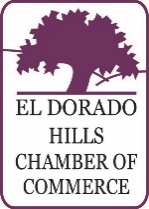 		El Dorado Hills Chamber of CommerceFOR IMMEDIATE RELEASE			Contact: Angela NicholsonMay 16, 2022							angela@eldoradohillschamber.org								(916) 933-1335 ext. 102EL DORADO HILLS CHAMBER OF COMMERCE AWARDS SCHOLARSHIPS(El Dorado Hills, CA) – The El Dorado Hills Chamber of Commerce is proud to award six scholarships of $1,000 each to local high school graduates, who plan to continue their education at a university. The Chamber is pleased to announce that three scholarships are funded by Joe Harn, El Dorado County Auditor-Controller; the other three scholarships are funded by El Dorado Hills Community Services District General Manager, Kevin Loewen, Pacific Interstate Insurance Brokers, and proceeds from Chamber events. The Chamber looks forward to growing this sponsorship program even more in the future.The scholarships are judged by a committee of five business leaders from our community. It was a difficult task, as all the applicants were most deserving. The point system is based on the following criteria:  50% community service, 15% work experience, 15% extracurricular activities, 10% scholastic GPA, and 10% financial need. The El Dorado Hills Chamber of Commerce congratulates the following scholarship recipients for 2022, and wishes them continued success in their future endeavors:  Ponderosa High School students Kaitlin Davey and Alexia Warzecha; Oak Ridge High School students Alexios Sideris, Aylin Askin, Desiray Daniels, and Eva Min.“It is such an honor to be able to bring a little support to these six El Dorado Hills students. Our hope is that after graduation they will move back to El Dorado Hills to live and hopefully are lucky enough to work here too,” said Debbie Manning, El Dorado Hills Chamber of Commerce President & CEO. Donations to the El Dorado Hills Chamber of Commerce Scholarship Fund for the Class of 2023 can be made to chamber@eldoradohillschamber.org and are truly appreciated.The El Dorado Hills Chamber of Commerce is a 501(c)(6) not-for-profit organization, founded in 1986 to serve and advocate for the business community. The mission of the Chamber is strengthening the local economy, representing business interests to government, promoting our community, providing Members business connections, and influencing political action.###